高雄港務局高雄港務局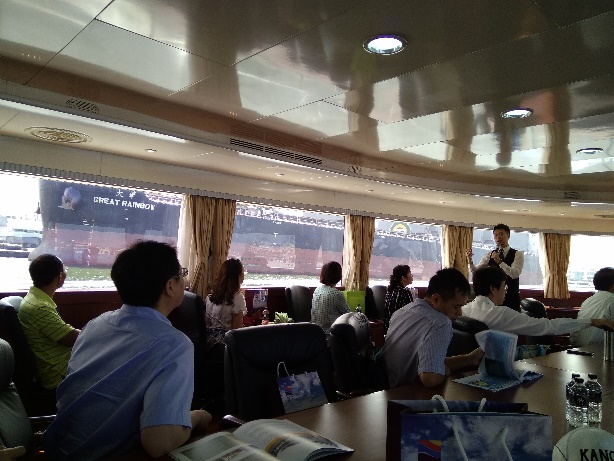 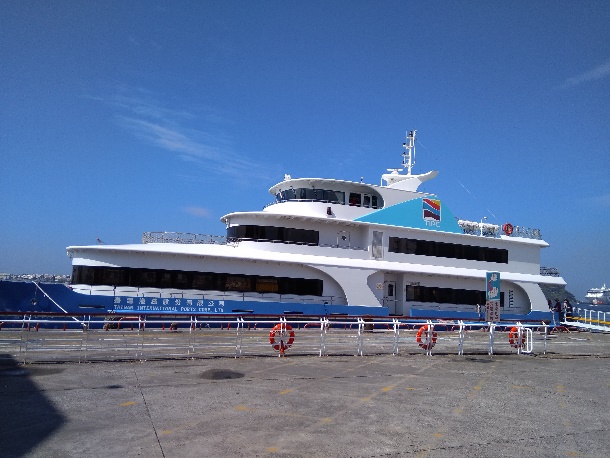 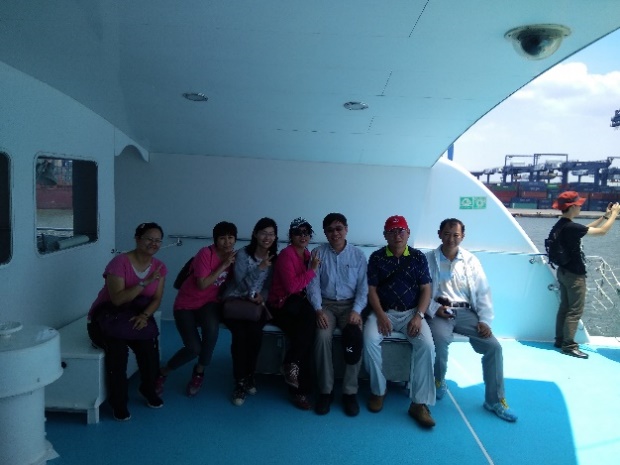 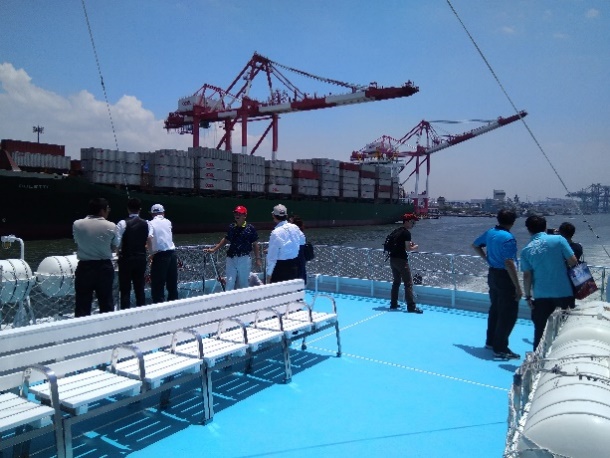 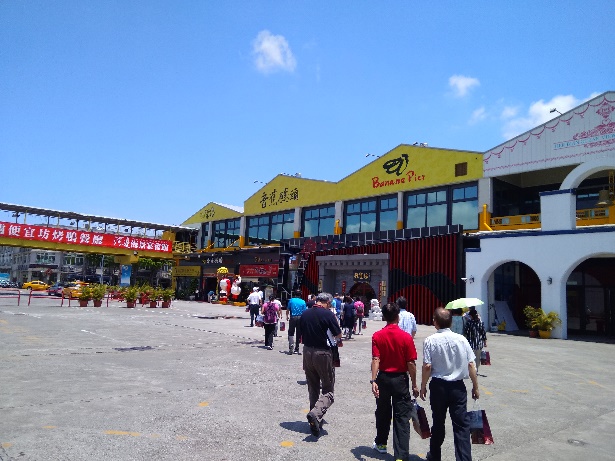 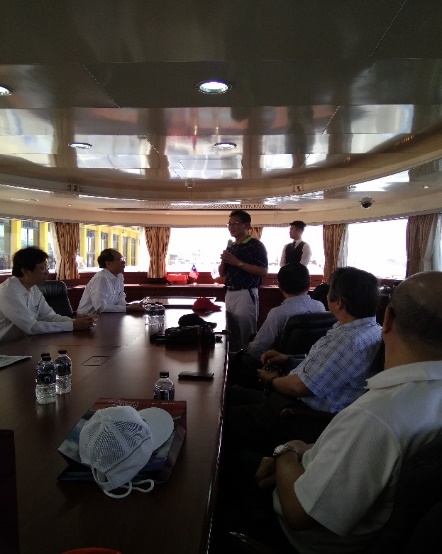 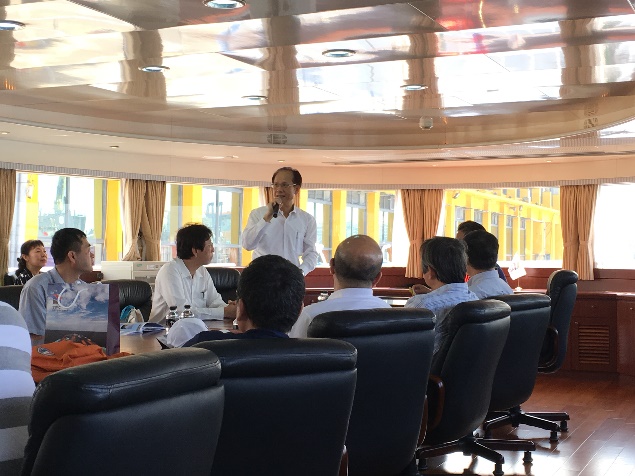 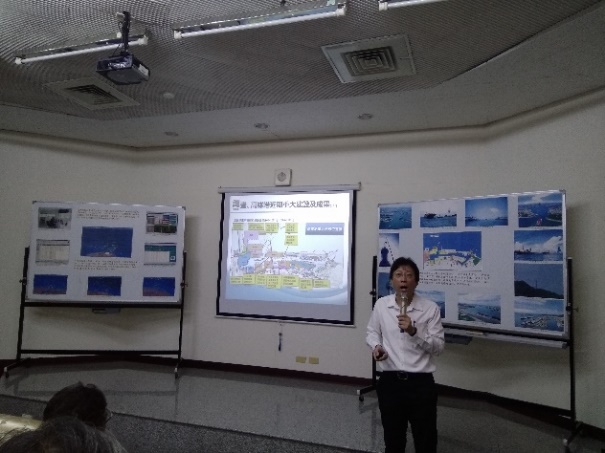 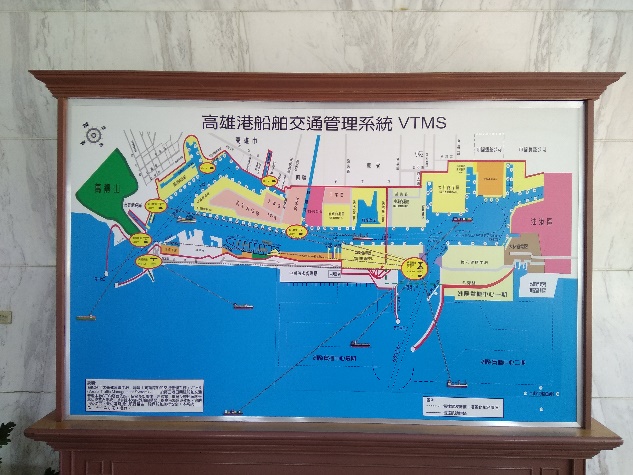 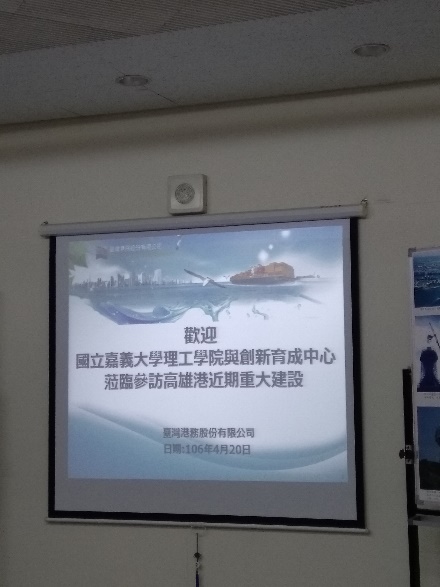 中國鋼鐵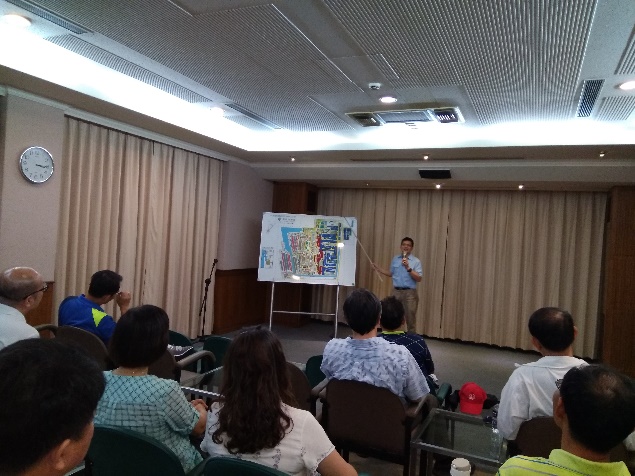 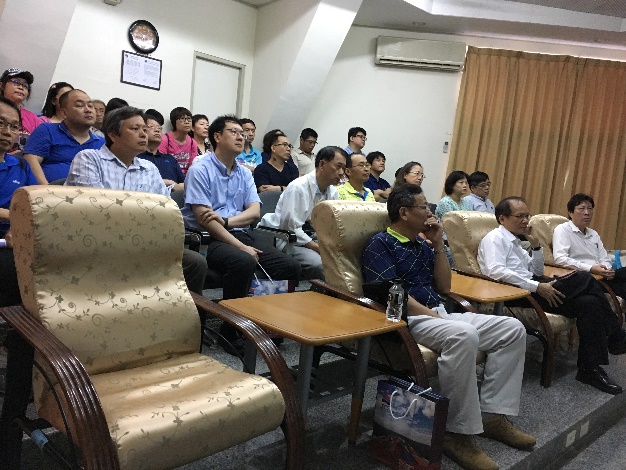 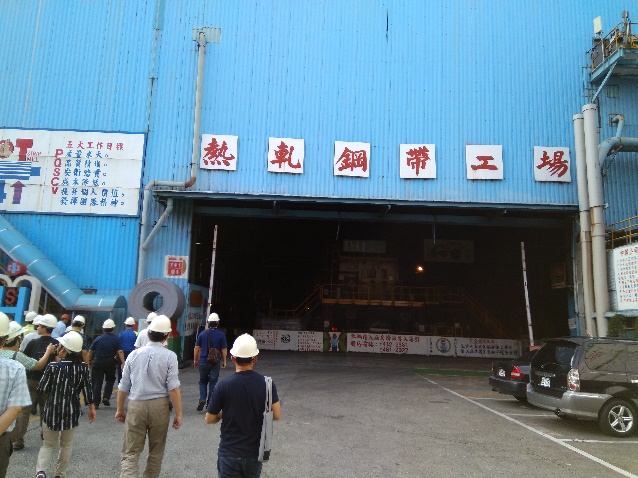 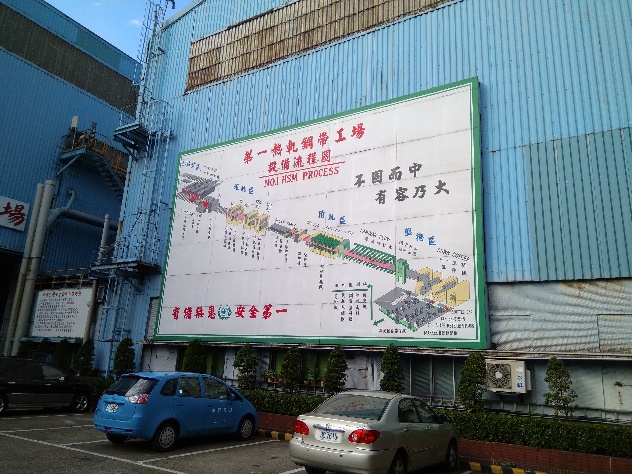 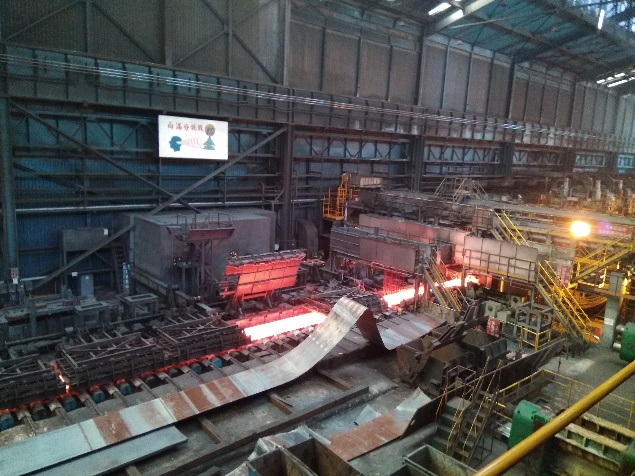 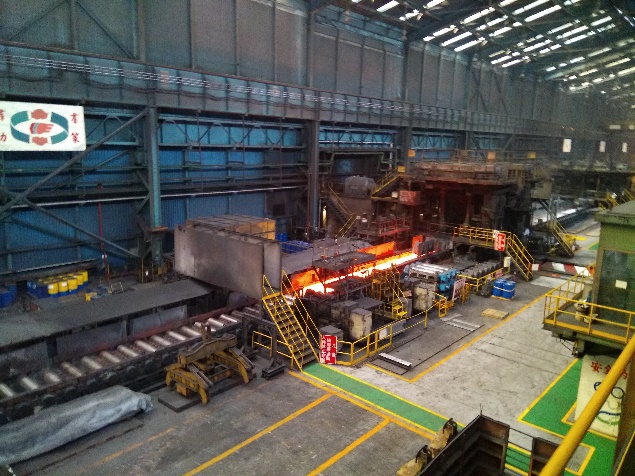 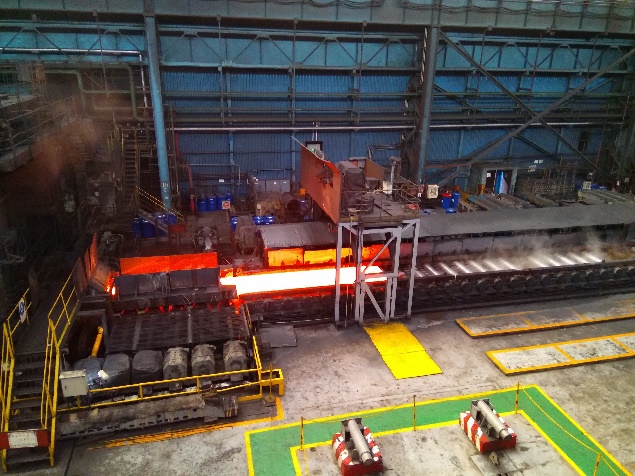 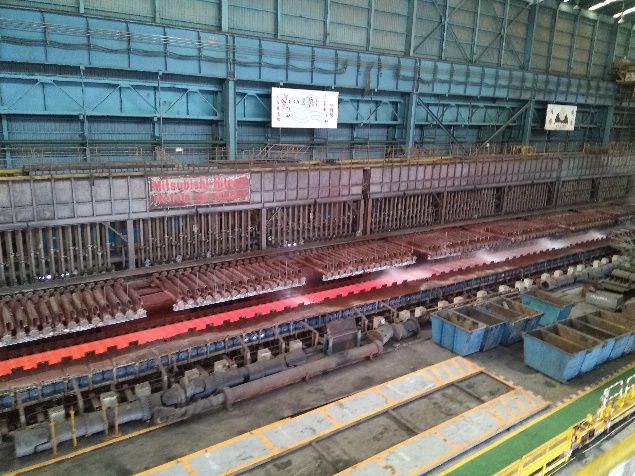 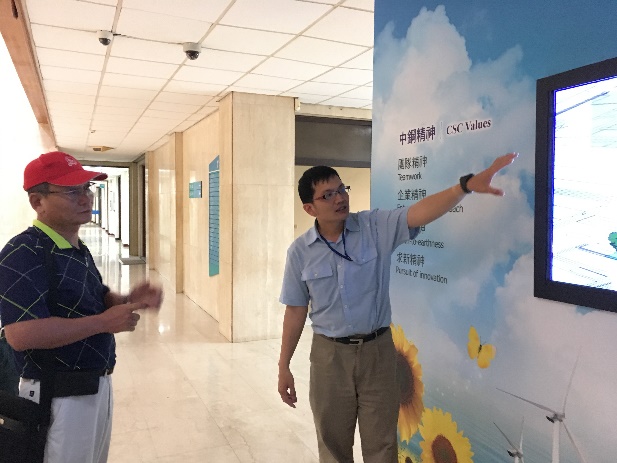 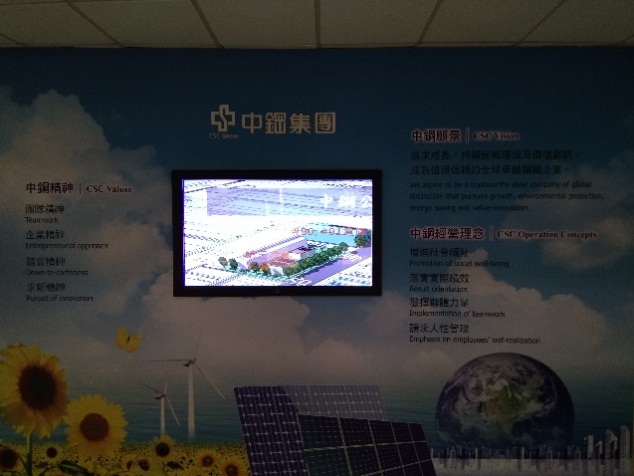 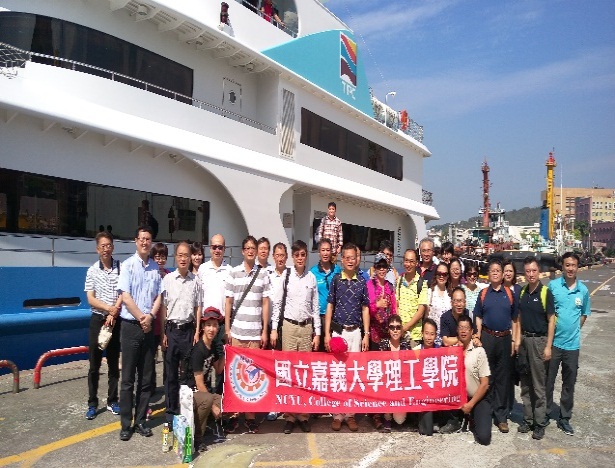 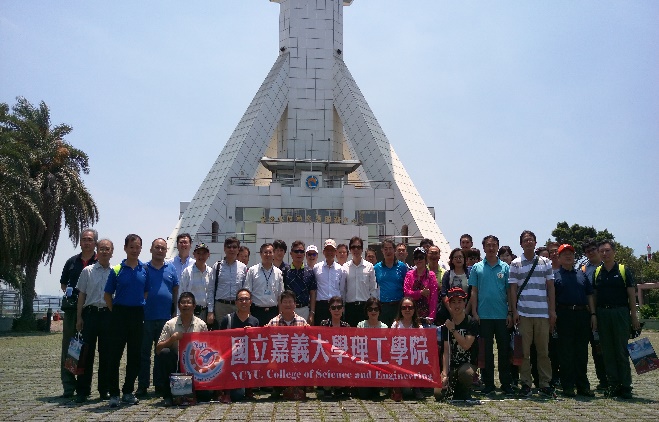 